

SPISAK SUDSKIH TUMAČA ZA GRAD ŽITORAĐA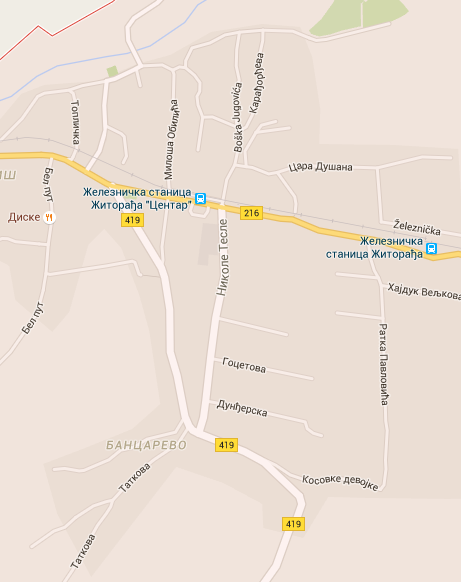 Sudski tumač za engleski jezik Žitorađa
Sudski tumač za hebrejski jezik Žitorađa
Sudski tumač za nemački jezik Žitorađa
Sudski tumač za persijski jezik Žitorađa
Sudski tumač za francuski jezik Žitorađa
Sudski tumač za hrvatski jezik Žitorađa
Sudski tumač za italijanski jezik Žitorađa
Sudski tumač za japanski jezik Žitorađa
Sudski tumač za ruski jezik Žitorađa
Sudski tumač za latinski jezik Žitorađa
Sudski tumač za norveški jezik Žitorađa
Sudski tumač za mađarski jezik Žitorađa
Sudski tumač za švedski jezik Žitorađa
Sudski tumač za makedonski jezik Žitorađa
Sudski tumač za španski jezik Žitorađa
Sudski tumač za pakistanski jezik Žitorađa
Sudski tumač za kineski jezik Žitorađa
Sudski tumač za znakovni jezik ŽitorađaSudski tumač za bosanski jezik Žitorađa
Sudski tumač za poljski jezik Žitorađa
Sudski tumač za arapski jezik Žitorađa
Sudski tumač za portugalski jezik Žitorađa
Sudski tumač za albanski jezik Žitorađa
Sudski tumač za romski jezik Žitorađa
Sudski tumač za belgijski jezik Žitorađa
Sudski tumač za rumunski jezik Žitorađa
Sudski tumač za bugarski jezik Žitorađa
Sudski tumač za slovački jezik Žitorađa
Sudski tumač za češki jezik Žitorađa
Sudski tumač za slovenački jezik Žitorađa
Sudski tumač za danski jezik Žitorađa
Sudski tumač za turski jezik Žitorađa
Sudski tumač za finski jezik Žitorađa
Sudski tumač za ukrajinski jezik Žitorađa
Sudski tumač za grčki jezik Žitorađa
Sudski tumač za holandski jezik Žitorađa
Sudski tumač za korejski jezik Žitorađa
Sudski tumač za estonski jezik ŽitorađaLokacija18412 ŽitorađaInternetakademijaoxford.comTelefon069/4 – 5555 - 84Radno vreme8:00 AM – 4:00 PM
9:00 AM – 2:00 PM (Subotom)